Full Name: Firehiwot Tsegaw WalelignAcademic Status: BSC and MSC student in Textile manufacturingDepartment (Faculty): Textile EngineeringRIC: Textile production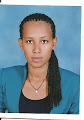 CURRICULUM VITAEPERSONAL BACK GROUNDNAME	Firehiwot Tsegaw WalelignSEX	FemaleAGE	27DATE OF BIRTH	10/10/ 1983PLACE OF BIRTH	Addis ZemenMARITAL STATUS	SINGLENATIONALITY	ETHIOPIAADDRESS	+251-918216753lifetsegaw@gmail.comEDUCATON BACK GROUND 3. Work experience     Date	     Position	                   Place   15/11/2006-25/1/2008	    Textile Engineering                               BDTSC	   26/01/2008 until know	     Ass.Lecturer	Bahirdar university (Eitex)     Other TrainingHDP program with certificateR-softwareUster evenness tester with certificateLeadership skill Life skillWomen’s research capacity building work shop with certificate4. HOBBIESReading Bible, Watching movies and reading fiction5. LANGUAGE SKILLGood Command of Writing and Speaking English and Amharic6. REFERENCEEthiopian Institute of Textile and Fashion Technology (EiTEX) Bahir Dar UniversityYEARBACK GROUNDINSTITUTE1990-1997ElementaryYifag primary school1998-1999SecondaryAddis Zemen secondary school2000-2001PreparatoryAddis Zemen preparatory School2002-2006    Bahirdar UniversityTextile Engineering